Major Muscle Groups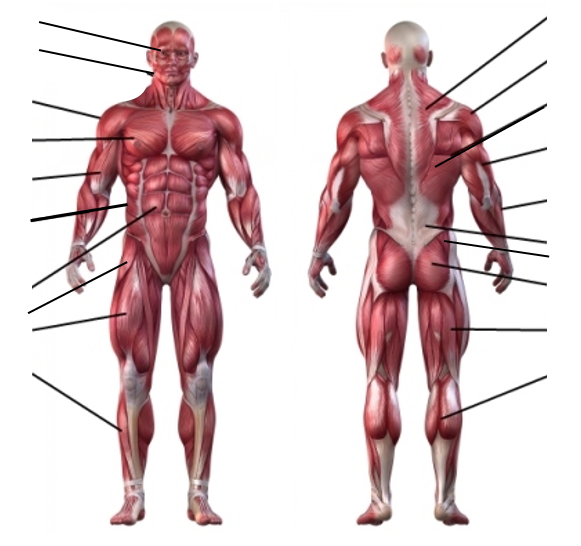 